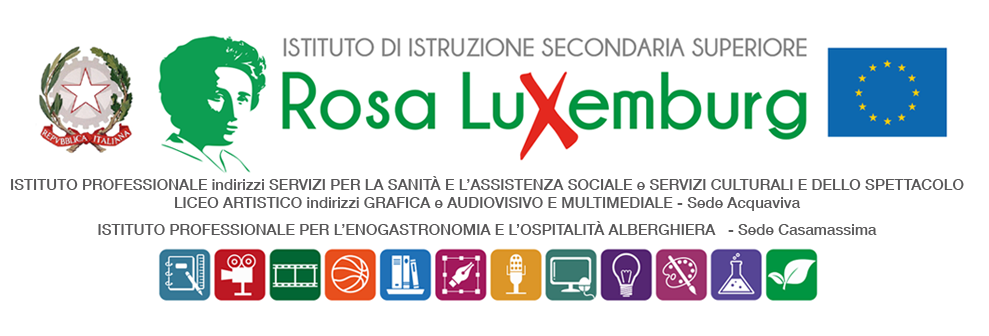 Studenti minorenniAUTORIZZAZIONE DEI GENITORIIl/La sottoscritto/a…………………………………………………………………...…………………. genitore dell’alunno/a………………………………………………………..frequentante la classe……………….. IPSEOA Casamassima  AUTORIZZAil/la proprio/a  figlio/a partecipare alla FIERA DEL LEVANTE, che si terrà a Bari dal 11 al 17 settembre 2023, con orario mattutino 9.30 /13.30 e pomeridiano ore 13.30/18.30. L’evento rientra nelle attività PCTO, Percorsi Competenze Trasversali e per l’Orientamento, organizzate per la classe.Gli studenti raggiungeranno la sede dell’evento autonomamente e al termine delle attività, regolarmente rientro alle proprie residenze. Il sottoscritto, con la presente, esonera la scuola da ogni responsabilità riguardo all’incolumità delle persone e delle cose e al comportamento degli alunni. Dichiara di assumersi le responsabilità (art. 2048 del Codice Civile) derivanti da inosservanza da parte del/la proprio/a figlio/a delle disposizioni impartite dagli insegnanti e da cause indipendenti dall’organizzazione scolastica. Data……………………. Firma del genitore ………………………………………